СОБРАНИЕ ПРЕДСТАВИТЕЛЕЙ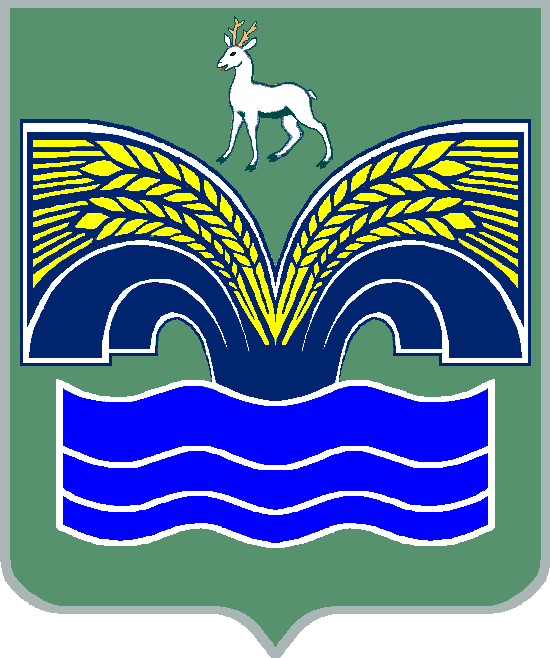 СЕЛЬСКОГО ПОСЕЛЕНИЯ БОЛЬШАЯ КАМЕНКА МУНИЦИПАЛЬНОГО РАЙОНА КРАСНОЯРСКИЙСАМАРСКОЙ ОБЛАСТИТРЕТЬЕГО СОЗЫВАРЕШЕНИЕот 25 сентября 2019 года № 29О внесении изменений и дополнений в решение Собрания представителей сельского поселения Большая Каменка муниципального района Красноярский Самарской области от 25.12.2018 № 56 «О бюджете сельского поселения  Большая Каменка муниципального района Красноярский Самарской области на 2019 год» с изменениями от22.01.2019г. № 2, от11.03.2019г. №4 , от30.05.2019г. № 14,от 13.06.2019г. № 17, от 31.07.2019г. №24,от 21.08.2019г. № 27Заслушав информацию ведущего специалиста  Администрации сельского поселения Большая Каменка  Васякиной М.А.  о внесении изменений и дополнений в решение Собрания представителей сельского поселения Большая Каменка муниципального района Красноярский Самарской области от 25.12.2018 № 56 «О бюджете сельского поселения Большая Каменка муниципального района Красноярский Самарской области на 2019 год» с изменениями от 22.01.2019г. № 2, от 11.03.2019г. №4, от 30.05.2019г. № 14,от 13.06.2019г.№ 17, от 31.07.2019г. №24, от 21.08.2019г. №27 Собрание представителей сельского поселения Большая Каменка муниципального района Красноярский Самарской области РЕШИЛО: 1) приложение 4 изложить в редакции согласно приложению 1 к настоящему решению;  2) приложение 5 изложить в редакции согласно приложению 2 к настоящему решению;   3) Опубликовать настоящее решение в газете «Красноярский  вестник».    4) Настоящее решение вступает в силу со дня его официального опубликования.Приложение 1к решению Собрания представителейсельского поселения Большая Каменкаот 25 сентября 2019  года № 29«Приложение 4к решению Собрания представителейсельского поселения Большая Каменкаот 25 декабря 2018 года № 56Ведомственная структура расходов бюджета поселения на 2019 годПриложение 2к решению Собрания представителейсельского поселения Большая Каменкаот 24 сентября 2019  года № 29«Приложение 5к решению Собрания представителейсельского поселения Большая Каменкаот 25 декабря 2018 года № 56Распределение бюджетных ассигнований по разделам, подразделам, целевым статьям (муниципальным программам и непрограммным направлениямдеятельности), группам и подгруппам видов расходов классификации расходовбюджета поселения на 2019 годПредседатель Собрания представителей сельского поселения Большая Каменка муниципального района КрасноярскийСамарской области                                                                                       _________________ А.В.ЕрмолаевГлава сельского поселения Большая Каменка муниципального района КрасноярскийСамарской области                                                           _______________ О.А.ЯкушевКодНаименование главного распорядителя средств бюджета поселенияРазделПодразделЦелевая статья расходовВид расходовСумма(тыс.руб.)361Администрация сельского поселения Большая Каменка муниципального района Красноярский Самарской области361Общегосударственные вопросы01002 486,0361Функционирование высшего должностного лица субъекта Российской  Федерации и муниципального образования0102500,0361Непрограммное направление расходов бюджета поселения01029800000000500,0361Расходы на выплаты персоналу государственных (муниципальных) органов01029800000000120500,0361Функционирование Правительства Российской Федерации, высших исполнительных органов государственной власти субъектов Российской Федерации, местных администраций01041 463,8361Непрограммное направление расходов бюджета поселения010498000000001 463,8361Расходы на выплаты персоналу государственных (муниципальных) органов010498000000001201200,0361Иные закупки товаров, работ и услуг для обеспечения государственных (муниципальных) нужд01049800000000240233,5361Иные межбюджетные трансферты010498000000005408,8361Уплата налогов, сборов и иных платежей0104980000000085021,5361Обеспечение деятельности финансовых, налоговых и таможенных органов и органов финансового (финансово-бюджетного) надзора010636,7361Непрограммное направление расходов бюджета поселения0106980000000036,7361Иные межбюджетные трансферты0106980000000054036,7361Обеспечение проведения выборов и референдумов0107298,2361Непрограммное направление расходов бюджета поселения01079800000000298,2361Специальные расходы01079800000000880298,2361Резервные фонды011110,0361Непрограммное направление расходов бюджета поселения0111980000000010,0361Резервные средства0111980000000087010,0361Другие общегосударственные вопросы0113177,3361Непрограммное направление расходов бюджета поселения01139800000000177,3361Иные закупки товаров, работ и услуг для обеспечения государственных (муниципальных) нужд0113980000000024084,7361Иные межбюджетные трансферты0113980000000054092,6361Национальная оборона020082,3361Мобилизационная и вневойсковая подготовка020382,3361Непрограммное направление расходов бюджета поселения0203980000000082,3361Расходы на выплаты персоналу государственных (муниципальных) органов0203980000000012082,3361Национальная безопасность и правоохранительная деятельность030098,9361Обеспечение пожарной безопасности031098,9361Непрограммные направления расходов бюджета поселения0310980000000098,9361Субсидии юридическим лицам (кроме некоммерческих организаций), индивидуальным предпринимателям, физическим лицам03109800000000  63098,9361Национальная экономика04006 513,4361Сельское хозяйство и рыболовство0405133,6361Непрограммное направление расходов бюджета поселения04059800000000133,6361Иные закупки товаров, работ и услуг для обеспечения государственных (муниципальных) нужд0405980000000024081,1361Субсидии юридическим лицам (кроме некоммерческих организаций), индивидуальным предпринимателям, физическим лицам -  производителям товаров, работ, услуг0405980000000081052,5361Дорожное хозяйство (дорожные фонды)04096 369,8361Муниципальная Программа «Модернизация и развитие автомобильных дорог общего пользования местного значения в сельском поселении Большая Каменка муниципального района Красноярский Самарской области на 2016-2020годы»040901000000005 133,5361Иные закупки товаров, работ и услуг для обеспечения государственных (муниципальных) нужд040901000000002405 133,5361Непрограммное направление расходов бюджета поселения040998000000001 236,3361Иные закупки товаров, работ и услуг для обеспечения государственных (муниципальных) нужд040998000000002401 236,3361Другие вопросы в области национальной экономики041210,0361Муниципальная Программа «Развитие малого и среднего предпринимательства на территории сельского поселения Большая Каменка муниципального района Красноярский Самарской области на 2018-2020годы»0412020000000010,0361Иные закупки товаров, работ и услуг для обеспечения государственных (муниципальных) нужд"0412020000000024010,0361Жилищно-коммунальное хозяйство05002 076,1361Благоустройство05032 076,1361Непрограммное направление расходов бюджета поселения050398000000002 076,1361Иные закупки товаров, работ и услуг для обеспечения государственных (муниципальных) нужд050398000000002402 076,1361Образование070050,0361Молодежная политика 070750,0361Непрограммное направление расходов бюджета поселения0707980000000050,0361Иные закупки товаров, работ и услуг для обеспечения государственных (муниципальных) нужд0707980000000024050,0361Культура, кинематография 08001 441,7361Культура08011 441,7361Непрограммное направление расходов бюджета поселения080198000000001 441,7361Иные межбюджетные трансферты080198000000005401 441,7361Социальная политика100030,0361Пенсионное обеспечение100130,0361Непрограммное направление расходов бюджета поселения1001980000000030,0361Публичные нормативные социальные выплаты гражданам1001980000000031030,0361Физическая культура и спорт110040,0361Массовый спорт110240,0361Непрограммное направление расходов бюджета поселения1102980000000040,0361Иные закупки товаров, работ и услуг для обеспечения государственных (муниципальных) нужд1102980000000024040,0361Средства массовой информации120023,2361Периодическая печать и издательства120223,2361Непрограммное направление расходов бюджета поселения1202980000000023,2361Иные межбюджетные трансферты1202980000000054023,2361Межбюджетные трансферты общего характера бюджетам бюджетной системы Российской Федерации1400690,4361Прочие межбюджетные трансферты общего характера1403690,4361Непрограммное направление расходов бюджета поселения14039800000000690,4361Субсидии14039800000000520690,4Итого:13 532,0Наименование раздела, подраздела, целевой статьи, вида расходов классификации расходов бюджета поселенияРазделПодразделЦелевая статья расходовВид расходовСумма(тыс.руб.)Общегосударственные вопросы01002 486,0Функционирование высшего должностного лица субъекта Российской  Федерации и муниципального образования0102500,0Непрограммное направление расходов бюджета поселения01029800000000500,0Расходы на выплаты персоналу государственных (муниципальных) органов01029800000000120500,0Функционирование Правительства Российской Федерации, высших исполнительных органов государственной власти субъектов Российской Федерации, местных администраций01041 463,8Непрограммное направление расходов бюджета поселения010498000000001 463,8Расходы на выплаты персоналу государственных (муниципальных) органов010498000000001201200,0Иные закупки товаров, работ и услуг для обеспечения государственных (муниципальных) нужд01049800000000240233,5Иные межбюджетные трансферты010498000000005408,8Уплата налогов, сборов и иных платежей0104980000000085021,5Обеспечение деятельности финансовых, налоговых и таможенных органов и органов финансового (финансово-бюджетного) надзора010636,7Непрограммное направление расходов бюджета поселения0106980000000036,7Иные межбюджетные трансферты0106980000000054036,7Обеспечение проведения выборов и референдумов0107298,2Непрограммное направление расходов бюджета поселения01079800000000298,2Специальные расходы01079800000000880298,2Резервные фонды011110,0Непрограммное направление расходов бюджета поселения0111980000000010,0Резервные средства0111980000000087010,0Другие общегосударственные вопросы0113177,3Непрограммное направление расходов бюджета поселения01139800000000177,3Иные закупки товаров, работ и услуг для обеспечения государственных (муниципальных) нужд0113980000000024084,7Иные межбюджетные трансферты0113980000000054092,6Национальная оборона020082,3Мобилизационная и вневойсковая подготовка020382,3Непрограммное направление расходов бюджета поселения0203980000000082,3Расходы на выплаты персоналу государственных (муниципальных) органов0203980000000012082,3Национальная безопасность и правоохранительная деятельность030098,9Обеспечение пожарной безопасности031098,9Непрограммные направления расходов бюджета поселения0310980000000098,9Субсидии юридическим лицам (кроме некоммерческих организаций), индивидуальным предпринимателям, физическим лицам03109800000000  81098,9Национальная экономика04006 513,4Сельское хозяйство и рыболовство0405133,6Непрограммное направление расходов бюджета поселения04059800000000133,6Иные закупки товаров, работ и услуг для обеспечения государственных (муниципальных) нужд0405980000000024081,1Субсидии юридическим лицам (кроме некоммерческих организаций), индивидуальным предпринимателям, физическим лицам -  производителям товаров, работ, услуг0405980000000081052,5Дорожное хозяйство (дорожные фонды)04096 369,8Муниципальная Программа «Модернизация и развитие автомобильных дорог общего пользования местного значения в сельском поселении Большая Каменка муниципального района Красноярский Самарской области на 2016-2020годы»040901000000005 133,5Иные закупки товаров, работ и услуг для обеспечения государственных (муниципальных) нужд040901000000002405 133,5Непрограммное направление расходов бюджета поселения040998000000001 236,3Иные закупки товаров, работ и услуг для обеспечения государственных (муниципальных) нужд040998000000002401 236,3Другие вопросы в области национальной экономики041210,0Муниципальная Программа «Развитие малого и среднего предпринимательства на территории сельского поселения Большая Каменка муниципального района Красноярский Самарской области на 2018-2020годы»0412020000000010,0Иные закупки товаров, работ и услуг для обеспечения государственных (муниципальных) нужд"0412020000000024010,0Жилищно-коммунальное хозяйство05002 076,1Благоустройство05032 076,1Непрограммное направление расходов бюджета поселения050398000000002 076,1Иные закупки товаров, работ и услуг для обеспечения государственных (муниципальных) нужд050398000000002402 076,1Образование070050,0Молодежная политика 070750,0Непрограммное направление расходов бюджета поселения0707980000000050,0Иные закупки товаров, работ и услуг для обеспечения государственных (муниципальных) нужд0707980000000024050,0Культура, кинематография 08001 441,7Культура08011 441,7Непрограммное направление расходов бюджета поселения080198000000001 441,7Иные межбюджетные трансферты080198000000005401 441,7Социальная политика100030,0Пенсионное обеспечение100130,0Непрограммное направление расходов бюджета поселения1001980000000030,0Публичные нормативные социальные выплаты гражданам1001980000000031030,0Физическая культура и спорт110040,0Массовый спорт110240,0Непрограммное направление расходов бюджета поселения1102980000000040,0Иные закупки товаров, работ и услуг для обеспечения государственных (муниципальных) нужд1102980000000024040,0Средства массовой информации120023,2Периодическая печать и издательства120223,2Непрограммное направление расходов бюджета поселения1202980000000023,2Иные межбюджетные трансферты1202980000000054023,2Межбюджетные трансферты общего характера бюджетам бюджетной системы Российской Федерации1400690,4Прочие межбюджетные трансферты общего характера1403690,4Непрограммное направление расходов бюджета поселения14039800000000690,4Субсидии14039800000000520690,4Итого:13 532,0